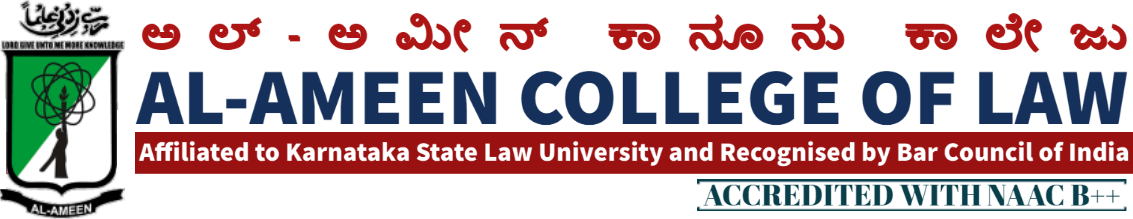                                      15 th MEETING OF IQAC MEETING The 15th Meeting of IQAC of Al Ameen College of Law was held on 22nd September 2020 at 2:00 pm in the principal's Chamber. In the principal's chamber, chaired by Mr. Subhan sheriff, hon. Secretary Mr. Subhan sheriff AAESQIRATHThe meeting commenced with the recitation of few verses from the Holy Quran, recited by Mr. Mubarak khan , faculty of law BangloreWELCOMEWelcome speech was delivered by prof. Waseem khan M.I principal, Al ameen college of law.VOTE OF THANKSA vote of thanks was given by Mrs. Yasmeen Tabassum IQAC, co-ordinator. The meeting concluded at 5.30 pmATTENDEES OF THE MEETING PRESENT MANAGEMENT MEMBERS PRESENT INTERNAL  MEMBERSEXTERNAL MEMBERSFACULTY MEMBERS STUDENTS MEMBERS                                                                                                     PRINCIPAL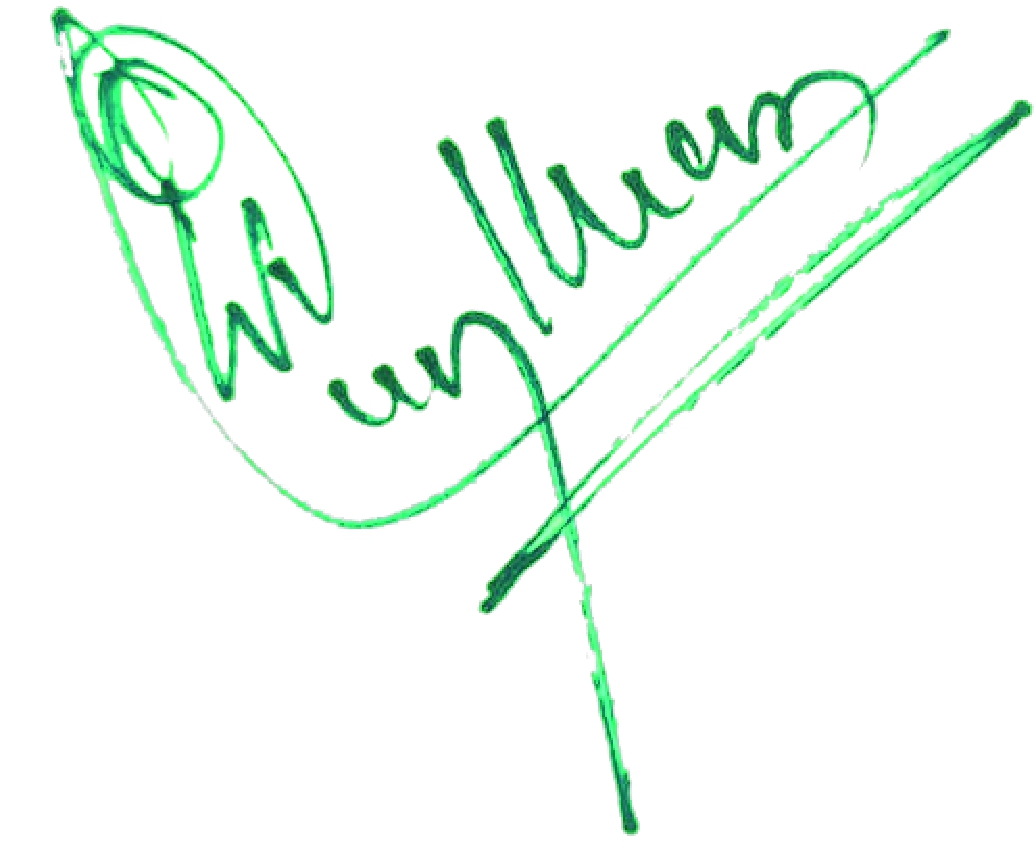 SI NO.AGENDARESOLUTION1Accomplishment of previous meeting Minutes of the 14 th meeting was reviewed , principal Mr. Waseem Khan M.I briefed about the overall academic plan for the offline classes , also the steps taken for the collection of feedback of facilities and principal submitted the report of the same.IQAC report was submitted and also different activities were been planned for being executed in the academic year.SSR committee was constructed for drafting of the SSR to be submitted for NAACAcademic calendar was prepared and guidelines were briefed to work and the various tasksInternals for both the cases was conducted as per the university guidelines. The subject particulars, the subject teachers were instructed to conduct and give the students guidelines as per the university.The research committee , activities have inrealeted for research as per the decided topic in the earlier meeting2Inauguration academics and graduation day As per the calendar of events of the academic year . it was instructed for organising a programme for inaugurating the academic year and also a graduation and a send for the final year students of both the courses, and the same to be reported in the next meeting of the programme. Some was assigned to  mr. Mubarak khan 3. Orientation Day  Mr. Abdul m rawather faculty was assigned to conduct the orientation programme online/offline.Also freshers day after the programme was instructed to be conducted the freshers. Day work was assigned to another faculty ie, mrs. Jayalekshmi and ms. Ayesha kanser4IQAC report 2019 submission Mrs. Yasmeen tabasum the IQAC co- Ordinator was about the changes in submisiion IQAC report through IQAC , the co- Ordinator was also directed to submit as per the changing norms and guidelines of NAAC 2019NAMEDESIGNATIONDr. Subhan sheriff Hon. secretary Prof .Waseem Khan M.I  PrincipalAACLProf.mohan ramAcademician Prof bharkarmr. Om prakashmr.Ex. Principal Balaji law college, bangloreAssistant professor MSR law college bangloreMrs jayalekshmi vAssistant professorMrs bhavya gunashekarAssistant professorMr. sendil kumarAssistant professorMrs hasena banuAssistant professorMr. M.K metriAssistant professorMrs. Prathiba radha krishnannAssistant professorMr. prathiba radha krishnanAssistant professorMr Jayanth.sAssistant professorMs.nousheenstudentOjei Chibuzor studentMs. Aarshiyastudent